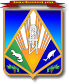 МУНИЦИПАЛЬНОЕ ОБРАЗОВАНИЕХАНТЫ-МАНСИЙСКИЙ РАЙОНХанты-Мансийский автономный округ – ЮграАДМИНИСТРАЦИЯ ХАНТЫ-МАНСИЙСКОГО РАЙОНАП О С Т А Н О В Л Е Н И Еот 16.07.2015                             			                                      № 157г. Ханты-МансийскОб утверждении административного регламента по осуществлению контроля за соблюдением законодательства в области розничной продажи алкогольной продукцииВ целях реализации Федерального закона от 26.12.2008 № 294-ФЗ     «О защите прав юридических лиц и индивидуальных предпринимателей при осуществлении государственного контроля (надзора)                                     и муниципального контроля» (с изменениями от 12.03.2014),                                   в соответствии с Федеральным законом от 06.10.2003 № 131-ФЗ                    «Об общих принципах организации местного самоуправления                                в Российской Федерации» (с изменениями от 27.05.2014), постановлением Правительства Ханты-Мансийского автономного округа – Югры                      от 02.03.2012 № 85-п «О разработке и утверждении административных регламентов осуществления муниципального контроля»:	1. Утвердить административный регламент по осуществлению контроля  за соблюдением законодательства в области розничной продажи алкогольной продукции согласно приложению.	2. Опубликовать настоящее постановление в газете «Наш район»                   и разместить на официальном сайте администрации Ханты-Мансийского района в сети Интернет.	3. Настоящее постановление вступает в силу после его официального опубликования (обнародования).	4. Контроль за выполнением постановления возложить на первого заместителя главы администрации Ханты-Мансийского района. И.о. главы администрации                                                                   Ханты-Мансийского района                                                          Т.А.ЗамятинаПриложениек постановлению администрации Ханты-Мансийского районаот 16.07.2015 № 157Административный регламентпо осуществлению контроля за соблюдением законодательства в области розничной продажи алкогольной продукции 1. Общие положения1.1. Наименование функции.Контроль за соблюдением законодательства в области розничной продажи алкогольной продукции на  территории  Ханты-Мансийского района (далее – муниципальный контроль).1.2. Наименование органа местного самоуправления, осуществляющего муниципальный контроль – администрация муниципального образования Ханты-Мансийский район.Контроль за соблюдением законодательства в области розничной продажи алкогольной продукции осуществляется комитетом экономической политики администрации Ханты-Мансийского района (далее – орган муниципального контроля, уполномоченный орган).Должностными лицами, осуществляющими мероприятия                             по муниципальному контролю, являются специалисты отдела труда, предпринимательства и потребительского рынка управления реального сектора экономики комитета экономической политики администрации Ханты-Мансийского района (далее – должностные лица органа муниципального контроля).Конкретные должностные лица органа муниципального контроля, которым поручено проведение проверки, определяются распоряжением администрации Ханты-Мансийского района о проведении проверки.1.3. Перечень нормативных правовых актов, регулирующих исполнение функции.Исполнение функции осуществляется в соответствии с:Федеральным законом от 06.10.2003 № 131-ФЗ «Об общих принципах организации местного самоуправления в Российской Федерации» (Собрание законодательства Российской Федерации                          от 06.10.2003 № 40, ст. 3822, «Российская газета» от 08.10.2003 № 202, «Парламентская газета» от 08.10.2003 № 186);Федеральным законом от 26.12.2008 № 294-ФЗ «О защите прав юридических лиц и индивидуальных предпринимателей при осуществлении государственного контроля (надзора) и муниципального контроля» (Собрание законодательства Российской Федерации                            от 29.12.2008 № 52 (ч. II), ст. 6249, «Российская газета» от 30.12.2008                  № 266, «Парламентская газета» от 31.12.2008 № 90);Федеральным законом  от 22.11.1995 № 171-ФЗ «О государственном регулировании производства и оборота этилового спирта, алкогольной                  и спиртосодержащей продукции и об ограничении потребления (распития) алкогольной продукции» (Собрание законодательства Российской Федерации «Российская газета», № 9, 19.01.1999);постановлением Правительства Российской Федерации от 30.06.2010 № 489 «Об утверждении Правил подготовки органами государственного контроля (надзора) и органами муниципального контроля ежегодных планов проведения плановых проверок юридических лиц                                        и индивидуальных предпринимателей» (Собрание законодательства Российской Федерации, 12.07.2010, № 28, ст. 3706);приказом Министерства экономического развития Российской Федерации от 30.04.2009 № 141 «О реализации положений Федерального закона «О защите прав юридических лиц и индивидуальных предпринимателей при осуществлении государственного контроля (надзора) и муниципального контроля» («Российская газета» от 14.05.2009 № 85);постановлением Правительства Ханты-Мансийского автономного округа – Югры от 02.03.2012 № 85-п «О разработке и утверждении административных регламентов осуществления муниципального контроля» («Новости Югры» от 13.04.2012 № 39, Собрание законодательства Ханты-Мансийского автономного округа – Югры                      от 15.03.2012, № 3 (ч. 1), ст. 212);постановлением администрации Ханты-Мансийского района                        от 10.09.2013 № 222 «Об определении границ прилегающих к некоторым организациям и объектам территорий, на которых не допускается розничная продажа алкогольной  продукции на межселенных территориях Ханты-Мансийского района».1.4. Предмет муниципального контроля.Предметом муниципального контроля является соблюдение юридическими лицами, их руководителями и иными должностными лицами, индивидуальными предпринимателями, их уполномоченными представителями, гражданами (далее – субъект проверки) в процессе осуществления деятельности требований, установленных муниципальными правовыми актами в области розничной продажи алкогольной продукции.1.5. Права и обязанности должностных лиц органа муниципального контроля при осуществлении муниципального контроля.Проведение муниципального контроля осуществляется только теми должностными лицами органа муниципального контроля, которые указаны в распоряжении администрации Ханты-Мансийского района на проведение проверки.1.5.1. Должностные лица органа муниципального контроля                             в порядке, установленном законодательством Российской Федерации, при осуществлении муниципального контроля имеют право:запрашивать и получать на основании мотивированных письменных запросов от юридических лиц и индивидуальных предпринимателей информацию и документы, необходимые в ходе проведения проверки;беспрепятственно по предъявлении служебного удостоверения                   и копии распоряжения администрации Ханты-Мансийского района                    о назначении проверки посещать места торговли и проводить обследования используемых зданий, помещений, сооружений, технических средств                и оборудования, а также проводить мероприятия по контролю;выдавать юридическим лицам и индивидуальным предпринимателям предписания об устранении выявленных нарушений обязательных требований;направлять в уполномоченные органы материалы, связанные                       с нарушениями обязательных требований, для решения вопросов                          о возбуждении дел об административных правонарушениях, уголовных дел по признакам преступлений.1.5.2. При осуществлении муниципального контроля должностные лица органа муниципального контроля обязаны:соблюдать законодательство Российской Федерации, права                        и законные интересы юридических лиц и индивидуальных предпринимателей, в отношении которых проводится проверка;проводить проверку на основании распоряжения администрации Ханты-Мансийского района о ее проведении в соответствии                                 с ее назначением;проводить проверку только во время исполнения служебных обязанностей, выездную проверку только при предъявлении служебных удостоверений, копии распоряжения администрации Ханты-Мансийского района о проведении проверки и в случае, предусмотренном частью 5 статьи 10 Федерального закона № 294-ФЗ, – копии документа                                о согласовании проведения проверки;не препятствовать руководителю, иному должностному лицу или уполномоченному представителю юридического лица или индивидуального предпринимателя присутствовать при проведении проверки и давать разъяснения по вопросам, относящимся к предмету проверки;предоставлять руководителю, иному должностному лицу или уполномоченному представителю юридического лица или индивидуального предпринимателя, присутствующему при проведении проверки, информацию и документы, относящиеся к предмету проверки;знакомить руководителя, иное должностное лицо или уполномоченного представителя юридического лица, или индивидуального предпринимателя с результатами проверки;учитывать при определении мер, принимаемых по фактам выявленных нарушений, соответствие указанных мер тяжести нарушений, их потенциальной опасности для жизни, здоровья людей, для животных, растений, окружающей среды, объектов культурного наследия (памятников истории и культуры) народов Российской Федерации, безопасности государства, для возникновения чрезвычайных ситуаций природного и техногенного характера, а также не допускать необоснованное ограничение прав и законных интересов граждан, в том числе индивидуальных предпринимателей, юридических лиц;доказывать обоснованность своих действий при их обжаловании юридическими лицами или индивидуальными предпринимателям                            и в порядке, установленном законодательством Российской Федерации;соблюдать сроки проведения проверки, установленные настоящим административным регламентом;не требовать от юридического лица, индивидуального предпринимателя документы и иные сведения, представление которых                не предусмотрено законодательством Российской Федерации;перед началом проведения выездной проверки по просьбе руководителя, иного должностного лица или уполномоченного представителя юридического лица, индивидуального предпринимателя ознакомить их с положениями настоящего административного регламента;осуществлять запись о проведенной проверке в журнале учета проверок, в случае отсутствия журнала учета проверок соответствующая запись делается в акте проверок.При проведении проверок должностные лица органа муниципального контроля обязаны соблюдать ограничения, установленные статьей 15 Федерального закона от 26.12.2008 № 294-ФЗ «О защите прав юридических лиц и индивидуальных предпринимателей при осуществлении государственного контроля (надзора) и муниципального контроля».1.6. Права и обязанности лиц, в отношении которых осуществляются мероприятия муниципального контроля.1.6.1. Руководитель, иное должностное лицо или уполномоченный представитель юридического лица, индивидуальный предприниматель,                в отношении которых осуществляются мероприятия по контролю, имеют право:непосредственно присутствовать при проведении проверки, давать объяснения по вопросам, относящимся к предмету проверки;получать от органа муниципального контроля, его должностных лиц информацию, которая относится к предмету проверки и предоставление которой предусмотрено Федеральным законом от 26.12.2008 № 294-ФЗ            «О защите прав юридических лиц и индивидуальных предпринимателей при осуществлении государственного контроля (надзора)                                     и муниципального контроля»;знакомиться с результатами проверки и указывать в акте проверки             о своем ознакомлении с результатами проверки, согласии или несогласии     с ними, а также с отдельными действиями должностных лиц органа муниципального контроля;обжаловать действия (бездействие) должностных лиц органа муниципального контроля, повлекшие за собой нарушение прав юридического лица при проведении проверки, в административном и (или) судебном порядке в соответствии с законодательством Российской Федерации;вести журнал учета проверок по типовой форме, установленной приказом Министерства экономического развития Российской Федерации от 30.04.2009 № 141 «О реализации положений Федерального закона                «О защите прав юридических лиц и индивидуальных предпринимателей при осуществлении государственного контроля (надзора)                                       и муниципального контроля» (далее – приказ Министерства экономического развития Российской Федерации № 141);привлекать Уполномоченного при Президенте Российской Федерации по защите прав предпринимателей либо уполномоченного                 по защите прав предпринимателей в Ханты-Мансийском автономном округе – Югре к участию в проверке.1.6.2. Руководитель, иное должностное лицо или уполномоченный представитель юридического лица, индивидуальный предприниматель при проведении проверки обязаны:обеспечить присутствие руководителей, иных должностных лиц или уполномоченных представителей юридического лица, индивидуального предпринимателя, ответственных за организацию и проведение мероприятий по выполнению обязательных требований и требований, установленных муниципальными правовыми актами, являющихся предметом муниципального контроля;предоставить должностным лицам органа муниципального контроля, проводящим выездную проверку, возможность ознакомиться                                  с документами, связанными с целями, задачами и предметом выездной проверки, в случае, если выездной проверке не предшествовало проведение документарной проверки;обеспечить доступ проводящих выездную проверку должностных лиц органа муниципального контроля на территорию, в используемые при осуществлении деятельности здания, строения, сооружения, помещения,              к используемым техническим средствам и оборудованию;предоставлять по мотивированному запросу органа муниципального контроля необходимые для рассмотрения в ходе проведения документарной проверки документы;в установленные сроки устранить выявленные должностными лицами органа муниципального контроля нарушения обязательных требований.1.7. Результат исполнения функции.Результатом исполнения функции является акт проверки, в который включаются выявленные признаки нарушений обязательных требований             и требований в области розничной продажи алкогольной продукции                 на территории, установленных муниципальными правовыми актами                     в области розничной продажи алкогольной продукции.В случае выявления при проведении проверки нарушений юридическим лицом, индивидуальным предпринимателем обязательных требований или требований, установленных муниципальными правовыми актами, должностные лица органа муниципального контроля в пределах полномочий, предусмотренных законодательством Российской Федерации:выдают предписание юридическому лицу, индивидуальному предпринимателю  об  устранении   выявленных   нарушений  с   указанием сроков их устранения;принимают меры по контролю за устранением выявленных нарушений, их предупреждению, при обнаружении достаточных фактов, указывающих на административное правонарушение, материалы направляются в органы, уполномоченные осуществлять производство по делам об административном правонарушении.2. Требования к порядку исполнения функции контроля за соблюдением законодательства в области розничной продажи алкогольной продукции2.1. Порядок информирования об исполнении функции контроля.Информация об осуществлении муниципального контроля является открытой и общедоступной.Информация о порядке исполнения муниципального контроля предоставляется:2.1.1. Посредством размещения настоящего административного регламента на информационном стенде в здании администрации Ханты-Мансийского района.Местонахождение: Ханты-Мансийский автономный округ – Югра, Тюменская область, город Ханты-Мансийск, улица Гагарина, 214, кабинет 207.График работы: понедельник – четверг с 09.00 до 18.00;пятница – с 09.00 до 17.00;перерыв на обед: с 13.00 до 14.00;выходные дни: суббота, воскресенье.2.1.2. Посредством телефонной связи – в соответствии с графиком работы, указанным в пункте 2.1.1.Телефоны для справок (консультаций): 8 (3467) 35-27-98,                35-28-38.2.1.3. Посредством размещения информации  на официальном сайте администрации Ханты-Мансийского района Ханты-Мансийского автономного округа – Югры в сети Интернет: www.hmrn.ru (далее –официальный сайт).2.1.4. По письменным обращениям.Почтовый адрес и месторасположение органа муниципального контроля для направления обращений: 628002, Ханты-Мансийский автономный округ – Югра, город Ханты-Мансийск, улица Гагарина, 214, комитет экономической политики администрации Ханты-Мансийского района;адрес электронной почты органа муниципального контроля: econom@hmrn.ru;адрес       электронной        почты         начальника      отдела      труда, предпринимательства и потребительского рынка управления реального сектора экономики  комитета экономической политики администрации Ханты-Мансийского района: GubkinaIM@hmrn.ru;адрес электронной почты заместителя начальника отдела труда, предпринимательства и потребительского рынка управления реального сектора экономики комитета экономической политики администрации Ханты-Мансийского района: doronina@hmrn.ru.2.1.5. Посредством личного обращения к должностным лицам органа муниципального контроля в отдел труда, предпринимательства                                 и потребительского рынка управления реального сектора экономики комитета экономической политики: 628002, Ханты-Мансийский автономный округ – Югра, Тюменская область, город Ханты-Мансийск, улица Гагарина, 214,  кабинет 207.2.2. Порядок получения информации по вопросам исполнения муниципального контроля, в том числе сведений о ходе исполнения муниципального контроля.2.2.1. При информировании по письменным обращениям ответ                 на обращение направляется по почте в адрес заявителя в течение тридцати календарных дней со дня регистрации такого обращения.2.2.2. При информировании по поступившему обращению в форме электронного документа ответ направляется в форме электронного документа по адресу электронной почты, указанному в обращении, или             в письменной форме по почтовому адресу, указанному в обращении,                  в течение тридцати дней со дня регистрации обращения.2.2.3. При информировании посредством средств телефонной связи ответ на телефонный звонок начинается с информации о наименовании органа, в который позвонил обращающийся, фамилии, имени, отчестве                  и должности специалиста, принявшего телефонный звонок.Должностные лица предоставляют следующую информацию:сведения о нормативных правовых актах, регламентирующих вопросы исполнения функции;сведения о порядке исполнения функции;сведения о сроках исполнения функции;сведения о направлении обращений;сведения о месте нахождения и графике работы, справочных телефонах органа муниципального контроля;сведения об официальном сайте органа муниципального контроля;сведения о порядке получения информации заинтересованными лицами по вопросам исполнения функции, сведений о ходе ее исполнения, в том числе с использованием федеральной государственной информационной системы «Единый портал государственных и муниципальных услуг (функций)» и Портала государственных и муниципальных услуг (функций) Ханты-Мансийского автономного округа – Югры;сведения о ходе исполнения функции.2.3. Сведения о размере платы за услуги организации (организаций), участвующей (участвующих) в исполнении функции, взимаемой с лица,               в отношении которого осуществляются мероприятия по контролю.Плата с юридических лиц, индивидуальных предпринимателей                  за проведение мероприятий по контролю не взимается.2.4. Срок исполнения функции.2.4.1. Срок исполнения функции (с даты начала проверки до даты составления акта проверки) не может превышать двадцать рабочих дней.2.4.2. В отношении одного субъекта малого предпринимательства срок проведения плановой выездной проверки не может превышать пятьдесят часов для малого предприятия и пятнадцать часов для микропредприятия в год.2.4.3. В исключительных случаях, связанных с необходимостью проведения сложных и (или) длительных исследований, испытаний, специальных экспертиз и расследований на основании мотивированных предложений должностных лиц органа муниципального контроля, проводящих выездную плановую проверку, срок проведения выездной плановой проверки может быть продлен главой администрации Ханты-Мансийского района, но не более чем на двадцать рабочих дней,                             в отношении малых предприятий – не более чем на пятьдесят часов, микропредприятий – не более чем на пятнадцать часов.2.4.4. Акт проверки составляется непосредственно в день завершения проверки. В случае, если для составления акта проверки необходимо получить заключения по результатам проведенных исследований, испытаний, специальных расследований, экспертиз, акт проверки составляется в срок, не превышающий трех рабочих дней после завершения мероприятий по контролю.3. Состав, последовательность и сроки выполненияадминистративных процедур (действий), требования к порядкуих выполнения, в том числе особенности выполненияадминистративных процедур (действий) в электронной форме3.1. Проведение проверки включает в себя следующие  административные процедуры:формирование ежегодного плана проведения плановых проверок;принятие решения о проведении проверки;проведение проверки;оформление результатов проверки, составление акта проверки и ознакомление с его содержанием руководителя, иного должностного лица или уполномоченного представителя юридического лица, индивидуального предпринимателя.Блок-схема исполнения функции приведена в приложении 1                          к Административному регламенту.3.2. Формирование ежегодного плана проведения плановых проверок.3.2.1. Основанием для начала административной процедуры являются требования статьи 9 Федерального закона от 26.12.2008                          № 294-ФЗ «О защите прав юридических лиц и индивидуальных предпринимателей при осуществлении государственного контроля (надзора) и муниципального контроля».3.2.2. Плановые проверки в отношении одного юридического лица, индивидуального предпринимателя проводятся не чаще чем один раз                    в 3 года.Основанием для включения плановой проверки в ежегодный план проведения плановых проверок является истечение трех лет со дня:окончания проведения последней плановой проверки;государственной регистрации юридического лица, индивидуального предпринимателя.3.2.3. В ежегодных планах проведения плановых проверок указываются следующие сведения:наименования юридических лиц (их филиалов, представительств, обособленных структурных подразделений), фамилии, имена, отчества индивидуальных предпринимателей, деятельность которых подлежит плановым проверкам, места нахождения юридических лиц (их филиалов, представительств, обособленных структурных подразделений) или места жительства индивидуальных предпринимателей и места фактического осуществления ими своей деятельности;цель и основание проведения каждой плановой проверки;дата начала и сроки проведения каждой плановой проверки;наименование органа государственного контроля (надзора) или органа муниципального контроля, осуществляющих конкретную плановую проверку. При проведении плановой проверки органами государственного контроля (надзора), органами муниципального контроля совместно указываются наименования всех участвующих в такой проверке органов.3.2.4. Ежегодные планы проведения плановых проверок разрабатываются должностными лицами органа муниципального контроля.В срок до 01 сентября года, предшествующего году проведения плановых проверок, должностные лица органа муниципального контроля направляют проекты ежегодных планов проведения плановых проверок в межрайонную прокуратуру.Должностные лица органа муниципального контроля направляют утвержденный ежегодный план проведения плановых проверок                             в межрайонную  прокуратуру  в  срок  до  1 ноября года, предшествующего году проведения плановых проверок.3.2.5. Результатом административной процедуры является утвержденный план проведения проверок.3.2.6. Способом фиксации результата административной процедуры является размещение утвержденного плана проверок на официальном сайте администрации Ханты-Мансийского района: www.hmrn.ru, в разделе «Экономическое развитие».3.3. Принятие решения о проведении проверки.3.3.1. Принятие решения о проведении плановой проверки.Плановая проверка проводится в форме документарной проверки и (или) выездной проверки.Юридическим фактом, являющимся основанием для начала административной процедуры о принятии решения о проведении плановой проверки, является установленный планом проверок срок проведения проверки соответствующего юридического лица, индивидуального предпринимателя.При наличии оснований для принятия решения о проведении проверки издается распоряжение администрации Ханты-Мансийского района  о проведении проверки в соответствии с типовой формой, утвержденной приказом Министерства экономического развития Российской Федерации № 141 – приложение 2 к настоящему Административному регламенту. Изменения в ходе проведения проверки персонального состава сотрудников, уполномоченных на проведение проверки, продление срока проведения проверки оформляются распоряжением администрации района.3.3.2. Принятие решения о проведении внеплановой проверки.Внеплановая проверка проводится в форме документарной проверки и (или) выездной проверки.Основанием для принятия решения о проведении внеплановой проверки является:истечение срока исполнения юридическим лицом, индивидуальным предпринимателем выданного органом муниципального контроля предписания об устранении выявленного нарушения обязательных требований;поступление в орган муниципального контроля обращений                           и заявлений граждан, в том числе индивидуальных предпринимателей, юридических лиц, информации от органов государственной власти (должностных лиц органа государственного надзора или органа муниципального контроля), органов местного самоуправления, из средств массовой информации о фактах нарушений обязательных требований:1) возникновение угрозы причинения вреда жизни, здоровью граждан, вреда животным, растениям, окружающей среде, объектам культурного наследия (памятникам истории и культуры) народов Российской Федерации, безопасности государства, а также угрозы чрезвычайных ситуаций природного и техногенного характера;2) причинение вреда жизни, здоровью граждан, вреда животным, растениям, окружающей среде, объектам культурного наследия (памятникам истории и культуры) народов Российской Федерации, безопасности государства, а также возникновение чрезвычайных ситуаций природного и техногенного характера;распоряжение администрации Ханты-Мансийского района                           о проведении внеплановой проверки, принятое в соответствии                                 с поручением Президента Российской Федерации или Правительства Российской Федерации либо высшего исполнительного органа государственной власти субъекта Российской Федерации.При наличии оснований для принятия решения о проведении проверки должностное лицо осуществляет подготовку распоряжения                     о проведении проверки в соответствии с типовой формой, утвержденной приказом Министерства экономического развития Российской Федерации от 30.04.2009 № 141.Внеплановая выездная проверка по основанию, указанному в абзаце шестом пункта 3.3.2, может быть проведена органом муниципального контроля незамедлительно с извещением органа прокуратуры в порядке, установленном частью 12 статьи 10 Федерального закона от 26.12.2008               № 294-ФЗ «О защите прав юридических лиц и индивидуальных предпринимателей при осуществлении государственного контроля (надзора) и муниципального контроля» – приложение 3                                         к Административному регламенту.Подписанное главой администрации заявление о согласовании органом муниципального контроля с органом прокуратуры проведения внеплановой выездной проверки юридического лица, индивидуального предпринимателя представляется либо направляется заказным почтовым отправлением с уведомлением о вручении или в форме электронного документа, подписанного усиленной квалифицированной электронной цифровой подписью, в орган прокуратуры по месту фактического осуществления деятельности юридического лица, филиала (представительства) юридического лица, индивидуального предпринимателя в день подписания распоряжения о проведении проверки.К заявлению о согласовании прилагается копия распоряжения                          о проведении внеплановой выездной проверки и документы, которые содержат сведения, послужившие основанием ее проведения.3.3.3. Результатом административной процедуры является распоряжение администрации района о согласовании проведения внеплановой выездной проверки.3.4. Проведение проверки.3.4.1. Подготовка к проведению плановой проверки.Основанием для начала подготовки к проведению плановой проверки является подписание главой администрации Ханты-Мансийского района распоряжения о проведении проверки.При подготовке к плановой проверке должностное лицо органа муниципального контроля направляет копию распоряжения о проведении проверки в адрес юридического лица (филиала (представительства) юридического лица), индивидуального предпринимателя заказным почтовым отправлением с уведомлением о вручении, нарочным или                      в форме электронного документа, подписанного электронной цифровой подписью, иным доступным способом не позднее чем за три рабочих дня до даты начала проведения проверки.3.4.2. Подготовка к проведению внеплановой проверки.Основанием для начала подготовки к внеплановой проверке является подписанное главой администрации Ханты-Мансийского района распоряжение администрации Ханты-Мансийского района о проведении проверки.О проведении внеплановой проверки, за исключением проверки, основания проведения которой указаны в абзаце шестом пункта 3.3.2 настоящего административного регламента, юридическое лицо уведомляется должностным лицом не менее чем за двадцать четыре часа до начала ее проведения любым доступным способом.В случае проведения внеплановой выездной проверки по основаниям, указанным в абзаце шестом пункта 3.3.2 настоящего Административного регламента, уведомление юридического лица, индивидуального предпринимателя о проведении внеплановой выездной проверки не допускается.3.4.3. Проведение документарной проверки.Основанием для начала административной процедуры по проведению документарной проверки является наступление даты начала проведения проверки, определенной распоряжением администрации Ханты-Мансийского района о ее проведении.Предметом документарной проверки являются сведения, содержащиеся в документах индивидуального предпринимателя, юридического лица, устанавливающих его организационно-правовую форму, права и обязанности, документы, используемые при осуществлении его деятельности и связанные с исполнением им обязательных требований и требований, установленных муниципальными правовыми актами, исполнением предписаний органов муниципального контроля при осуществлении деятельности в области розничной продажи алкогольной продукции на территории Ханты-Мансийского района.Организация документарной проверки (как плановой, так и внеплановой) проводится по месту нахождения органа муниципального контроля.Документарная  проверка  проводится  должностными лицами органамуниципального контроля, указанными в распоряжении администрации Ханты-Мансийского района о проведении проверки, в срок, установленный пунктом 2.4 настоящего административного регламента.В ходе документарной проверки должностным лицом органа муниципального контроля рассматриваются документы, имеющиеся в распоряжении органа муниципального контроля и позволяющие оценить исполнение индивидуальным предпринимателем, юридическим лицом обязательных требований.В случае, если достоверность сведений, содержащихся в документах, имеющихся в распоряжении органа муниципального контроля, вызывает обоснованные сомнения либо эти сведения не позволяют оценить исполнение юридическим лицом, индивидуальным предпринимателем обязательных требований, должностное лицо органа муниципального контроля подготавливает проект мотивированного запроса с требованием представить иные необходимые для рассмотрения в ходе проведения документарной проверки документы (далее – запрос) и передает его на подпись председателю комитета экономической политики.Подписанный запрос с приложением заверенной печатью органа муниципального контроля копии распоряжения о проведении проверки направляется в адрес юридического лица, индивидуального предпринимателя заказным почтовым отправлением с уведомлением о вручении либо нарочным, а также дублируется посредством факсимильной связи или электронной почты (при наличии у юридического лица, индивидуального предпринимателя факсимильной связи или электронной почты).Документы представляются в орган муниципального контроля в течение десяти рабочих дней со дня получения юридическим лицом, индивидуальным предпринимателем запроса в виде копий, заверенных печатью (при ее наличии) и соответственно подписью руководителя, иного должностного лица юридического лица, индивидуального предпринимателя. Юридическое лицо, индивидуальный предприниматель вправе представить указанные в запросе документы в форме электронных документов в порядке, определяемом Правительством Российской Федерации.В случае, если в ходе документарной проверки выявлены ошибки и (или) противоречия в представленных юридическим лицом, индивидуальным предпринимателем документах либо несоответствие сведений, содержащихся в этих документах, сведениям, содержащимся в имеющихся у органа муниципального контроля документах и (или) полученным в ходе осуществления проверки, юридическому лицу, индивидуальному предпринимателю направляется письмо с информацией об этом и требованием представить в течение десяти рабочих дней необходимые пояснения в письменной форме.Должностные лица органа муниципального контроля, которые проводят документарную проверку, обязаны рассмотреть представленные руководителем или иным должностным лицом юридического лица его уполномоченным представителем, индивидуальным предпринимателем пояснения и документы, подтверждающие достоверность ранее представленных документов. В случае, если после рассмотрения представленных пояснений и документов либо при отсутствии пояснений будут установлены признаки нарушения обязательных требований или требований, установленных муниципальными правовыми актами, должностные лица органа муниципального контроля вправе провести выездную проверку на основании соответствующего распоряжения администрации Ханты-Мансийского района.3.4.4. Проведение выездной проверки.Основанием для начала административной процедуры по проведению выездной проверки является распоряжение администрации Ханты-Мансийского района о ее проведении.Выездная проверка проводится в случае, если при документарной проверке не представляется возможным:удостовериться в полноте и достоверности сведений, содержащихся в имеющихся в распоряжении органа муниципального контроля документах юридического лица;оценить соответствие осуществляемой деятельности в области розничной продажи алкогольной продукции индивидуального предпринимателя, юридического лица на территории Ханты-Мансийского района обязательным требованиям и требованиям, установленным муниципальными правовыми актами.По требованию индивидуального предпринимателя, руководителя, иного должностного лица или уполномоченного представителя юридического лица должностное лицо органа муниципального контроля обязано его ознакомить с настоящим административным регламентом, а также в целях подтверждения своих полномочий представить информацию об органе муниципального контроля, а также об экспертах, экспертных организациях, привлекаемых к проведению проверки.	Должностные лица органа муниципального контроля совместно с индивидуальным предпринимателем, руководителем, иным должностным лицом или уполномоченным представителем юридического лица определяют круг лиц, с которыми будет осуществляться взаимодействие в ходе проверки, уточняют перечень документов, возможность ознакомления с которыми индивидуальный предприниматель, юридическое лицо обязано обеспечить, а также временной режим проверки (с учетом действующего режима работы индивидуального предпринимателя, юридического лица).В ходе проверки осуществляются:визуальный осмотр;анализ документов и представленной информации;иные мероприятия по контролю, предусмотренные законодательством (в случае привлечения к проверке уполномоченных лиц).	Визуальный осмотр осуществляется должностным лицом органа муниципального контроля в присутствии индивидуального предпринимателя, руководителя, иного должностного лица юридического лица.	При выявлении в ходе визуального осмотра фактов нарушений обязательных требований они фиксируются, о чем устно сообщается индивидуальному предпринимателю, руководителю, иному должностному лицу или уполномоченному представителю юридического лица. Впоследствии факты нарушений обязательных требований отражаются в акте проверки.	В случае, если выездной проверке не предшествовало проведение документарной проверки, с целью обеспечения возможности осуществления анализа документов в ходе выездной проверки индивидуального предпринимателя, юридического лица должностные лица органа муниципального контроля могут потребовать для ознакомления документы индивидуального предпринимателя, юридического лица по вопросам, связанным с целями, задачами и предметом выездной проверки.	Передача запрашиваемых документов осуществляется по описи.	В случае отсутствия документов (информации) и (или) возникновения иных обстоятельств, препятствующих их представлению, руководитель, иное должностное лицо или уполномоченный представитель юридического лица, индивидуальный предприниматель имеют право представить должностным лицам письменное объяснение причин непредставления документов.	В случае отказа руководителя, иного должностного лица или уполномоченного представителя юридического лица, индивидуального предпринимателя представить необходимые для проведения проверки документы, в акте проверки производится соответствующая запись.	3.4.5. Результатом исполнения административной процедуры является осуществление должностным лицом, проводящим проверку, необходимых мероприятий, направленных на выявление (либо установление отсутствия) в действиях проверяемых лиц признаков нарушений установленных требований.	3.5. Оформление результатов проверки.	Основанием для начала административной процедуры по оформлению результатов проверки является ее завершение в установленный срок.В сроки, установленные пунктом 2.4 настоящего административного регламента, должностные лица органа муниципального контроля по результатам проверки составляют в соответствии с типовой формой, утвержденной приказом Министерства экономического развития Российской Федерации от 30.04.2009 № 141, акт проверки в двух экземплярах – приложение 4 к Административному регламенту.	Должностные лица органа муниципального контроля, проводившие проверку, подписывают каждый из экземпляров акта проверки, один из которых с копиями приложений вручается индивидуальному предпринимателю, руководителю, иному должностному лицу или уполномоченному представителю юридического лица под расписку об ознакомлении либо об отказе в ознакомлении с актом проверки.	В акте проверки указываются:	дата, время и место составления акта проверки;	наименование органа муниципального контроля;	дата и номер распоряжения администрации района, на основании которого проводится проверка;	фамилии, имена, отчества и должности должностного лица или должностных лиц, проводивших проверку;	наименование проверяемого юридического лица или фамилия, имя и отчество индивидуального предпринимателя, а также фамилия, имя, отчество и должность руководителя, иного должностного лица или уполномоченного представителя юридического лица, уполномоченного представителя индивидуального предпринимателя, присутствовавших при проведении проверки;	дата, время и место проведения проверки;	сведения о результатах проверки, в том числе о выявленных нарушениях обязательных требований и требований, установленных муниципальными правовыми актами, об их характере и о лицах, допустивших указанные нарушения; сведения об ознакомлении или отказе в ознакомлении с актом проверки руководителя, иного должностного лица или уполномоченного представителя юридического лица, индивидуального предпринимателя, его уполномоченного представителя, присутствовавших при проведении проверки, о наличии их подписей или об отказе от совершения подписи, а также сведения о внесении в журнал учета проверок записи о проведенной проверке либо о невозможности внесения такой записи в связи с отсутствием у юридического лица, индивидуального предпринимателя указанного журнала;	подписи должностного лица или должностных лиц, проводивших проверку.	В случае отсутствия индивидуального предпринимателя, руководителя, иного должностного лица или уполномоченного представителя юридического лица, а также в случае отказа указанных лиц дать расписку об ознакомлении либо об отказе в ознакомлении с актом проверки, акт проверки с копиями приложений направляется в адрес юридического лица, индивидуального предпринимателя заказным почтовым отправлением с уведомлением о вручении, которое приобщается к экземпляру акта проверки, хранящемуся в учетном деле юридического лица, индивидуального предпринимателя в органе муниципального контроля.	Срок направления акта проверки – три рабочих дня с даты его подписания.	В случае, если для составления акта проверки необходимо получить заключения по результатам проведенных исследований, испытаний, специальных расследований, экспертиз, акт проверки составляется в срок, не превышающий трех рабочих дней после завершения мероприятий по контролю, и вручается индивидуальному предпринимателю, руководителю, иному должностному лицу или уполномоченному представителю юридического лица под расписку либо направляется заказным почтовым отправлением с уведомлением о вручении, которое приобщается к экземпляру акта проверки, хранящемуся в органе муниципального контроля.	В случае, если для проведения внеплановой выездной проверки индивидуального предпринимателя, юридического лица требовалось согласование ее проведения с органом прокуратуры, копия акта проверки с копиями приложений направляется соответственно в орган прокуратуры, которым принято решение о согласовании проведения проверки, в течение пяти рабочих дней со дня составления акта проверки.	Результаты проверки, содержащие информацию, составляющую государственную, коммерческую, служебную, иную тайну, оформляются с соблюдением требований, предусмотренных законодательством Российской Федерации.	Непосредственно после завершения проверки должностные лица производят соответствующие записи в журнале учета проверок юридических лиц и индивидуальных предпринимателей.	Результаты проверки записываются должностными лицами, проводящими проверку, в журнал учета проверок юридического лица, индивидуального предпринимателя, типовая форма журнала утверждена приказом Министерства экономического развития Российской Федерации от 30.04.2009 № 141.	Юридическое лицо, индивидуальный предприниматель в случае несогласия с фактами, выводами, предложениями, изложенными в акте проверки, в течение пятнадцати дней с даты получения акта проверки вправе представить в орган муниципального контроля в письменной форме возражения в отношении акта проверки в целом или его отдельных положений. При этом юридическое лицо, индивидуальный предприниматель вправе приложить к таким возражениям документы, подтверждающие их обоснованность, или их заверенные копии либо в согласованный срок передать их в орган муниципального контроля.	При отсутствии журнала в акте проверки делается соответствующая запись.	Результатом административной процедуры является акт проверки.	В случае выявления нарушений юридическим лицом, индивидуальным предпринимателем обязательных требований или требований, установленных муниципальными правовыми актами, должностные лица органа муниципального контроля, проводившие проверку, в пределах своих полномочий, предусмотренных законодательством Российской Федерации:	выдают предписание об устранении выявленных нарушений с указанием сроков их устранения;	принимают меры по контролю за устранением выявленных нарушений, а также меры по привлечению лиц, допустивших выявленные нарушения, к ответственности.	Способом фиксации результата административной процедуры является регистрация акта проверки в журнале регистрации актов проверок.	Журнал регистрации актов проверок содержит сведения о номере и дате акта, проверяемом лице, информации о предписании и исполнении предписания.4. Порядок и формы контроля за исполнением функции	4.1. Уполномоченные должностные лица органа муниципального контроля ежегодно готовят отчеты о проведенных проверках и представляют главе администрации Ханты-Мансийского района.	4.2. Текущий контроль за исполнением функции возлагается на председателя комитета экономической политики администрации района в форме проверок соблюдения и исполнения должностными лицами положений настоящего Административного регламента.	4.3. Контроль за полнотой и качеством исполнения функции включает в себя выявление и устранение нарушений порядка осуществления муниципальной функции.	4.4. Уполномоченные должностные лица органа муниципального контроля в случае ненадлежащего исполнения (неисполнения) своих функций и служебных обязанностей при проведении проверок соблюдения законодательства в области розничной продажи алкогольной продукции несут персональную ответственность в соответствии с законодательством Российской Федерации.	4.5. В рамках контроля соблюдения порядка осуществления функции проводится анализ содержания оснований осуществления функции и порядка ее проведения, ознакомления с результатами функции, принимаются меры по своевременному выявлению и устранению причин нарушения прав, свобод и законных интересов юридических лиц, индивидуальных предпринимателей и физических лиц.5. Досудебный (внесудебный) порядок обжалования решенийи действий (бездействия) органа местного самоуправления,осуществляющего муниципальный контроль,а также его должностных лиц5.1. Информация для заинтересованных лиц об их праве                           на досудебное (внесудебное) обжалование действий (бездействия)                        и решений, принятых (осуществляемых) в ходе исполнения муниципального контроля.5.1.1. Заявители имеют право на досудебное (внесудебное) обжалование решений и действий (бездействия) уполномоченного органа, должностных лиц уполномоченного органа, принятых (осуществленных)                 в ходе исполнения муниципального контроля, в том числе повлекших за собой нарушение прав юридических лиц и индивидуальных предпринимателей при проведении проверки (далее – досудебное (внесудебное) обжалование).5.1.2. Юридическое лицо, индивидуальный предприниматель, проверка которых проводилась, в случае несогласия с фактами, выводами, предложениями, изложенными в акте проверки, либо с выданным предписанием об устранении выявленных нарушений в течение пятнадцати дней с даты получения акта проверки вправе представить                  в уполномоченный орган в письменной форме возражения в отношении акта проверки и (или) выданного предписания об устранении выявленных нарушений в целом или его отдельных положений. При этом юридическое лицо, индивидуальный предприниматель вправе приложить к таким возражениям документы, подтверждающие обоснованность таких возражений, или их заверенные копии либо в согласованный срок передать их в уполномоченный орган. 5.2. Сведения о предмете досудебного (внесудебного) обжалования.5.2.1. Предметом досудебного (внесудебного) обжалования заинтересованным лицом являются действия (бездействие) уполномоченного органа, осуществляющего муниципальный контроль, а также его должностных лиц либо решения, принятые (осуществляемые) в ходе проведения муниципального контроля.5.2.2. Заинтересованное лицо может обратиться с жалобой (претензией), в том числе в следующих случаях:5.2.2.1. Нарушение срока проведения муниципального контроля.5.2.2.2. Требование у заинтересованного лица документов,                         не предусмотренных нормативными правовыми актами Российской Федерации, нормативными правовыми актами Ханты-Мансийского автономного округа – Югры, муниципальными правовыми актами Ханты-Мансийского района для проведения муниципального контроля.5.2.2.3. Отказ в приеме документов, предоставление которых предусмотрено нормативными правовыми актами Ханты-Мансийского автономного округа – Югры, муниципальными правовыми актами Ханты-Мансийского района для осуществления муниципального контроля,                       у заинтересованного лица.5.2.2.4. Требования с заинтересованного лица при осуществлении муниципального контроля платы, не предусмотренной действующим законодательством.5.2.2.5. Отказ уполномоченного органа, а также его должностного лица в исправлении допущенных опечаток и ошибок в выданных                          в результате осуществления муниципального контроля документах либо нарушение установленного срока для таких исправлений. 5.3. Основания для начала досудебного (внесудебного) обжалования.5.3.1. Основанием для начала досудебного (внесудебного) обжалования являются поступившие жалобы (претензии).5.3.2. Жалоба (претензия) подается в уполномоченный орган                         в письменной форме, письменной или устной форме при личном приеме заявителя, электронной форме.5.3.3. Если жалоба (претензия) подается через представителя заявителя, также представляется документ, подтверждающий полномочия на осуществление действий от имени заявителя. В качестве такого документа может быть:оформленная в соответствии с законодательством Российской Федерации доверенность;копия решения о назначении, избрании либо приказа о назначении на должность, дающего право действовать от имени заявителя без доверенности.5.3.4. В случае подачи жалобы (претензии) при личном приеме заявитель представляет документ, удостоверяющий его личность                         в соответствии с законодательством Российской Федерации.5.3.5. В электронной форме жалоба (претензия) может быть подана заявителем посредством официального сайта администрации Ханты-Мансийского района.5.3.6. При подаче жалобы (претензии) в электронной форме документы, указанные в пункте 5.3.3 раздела 5 настоящего Административного регламента, могут быть представлены в форме электронных документов, подписанных электронной подписью, вид которой предусмотрен законодательством Российской Федерации,                     при этом документ, удостоверяющий личность заявителя, не требуется. 5.4. Право заинтересованных лиц на получение информации                         и документов, необходимых для обоснования и рассмотрения жалобы (претензии).5.4.1. Заинтересованное лицо имеет право на получение информации и документов, необходимых для обоснования и рассмотрения жалобы (претензии).5.4.2. Уполномоченный орган, а также его должностные лица обязаны предоставить заинтересованному лицу возможность ознакомления документами и материалами, непосредственно затрагивающими его права, свободы, охраняемые законом интересы, если не имеется установленных федеральным законодательством ограничений на получение информации, содержащейся в этих документах, материалах. 5.5. Сведения об органе местного самоуправления и должностных лицах, которым может быть адресована жалоба (претензия) заявителя                     в досудебном (внесудебном) порядке.5.5.1. Прием жалоб (претензий) в письменной форме осуществляется уполномоченным органом по адресу и во время, указанные в пункте 2.1 раздела 2 настоящего Административного регламента. 5.6. Информация о сроках рассмотрения жалобы (претензии).5.6.1. Жалоба (претензия) подлежит регистрации не позднее следующего рабочего дня со дня ее поступления в уполномоченный орган.5.6.2. Жалоба (претензия) рассматривается в течение 15 дней со дня ее регистрации, если более короткие сроки рассмотрения жалобы                        не установлены уполномоченным органом.5.6.3. В случае обжалования отказа уполномоченного органа,                    его должностного лица в приеме документов у заявителя либо                             в исправлении допущенных опечаток и ошибок или в случае обжалования заявителем нарушения установленного срока таких исправлений жалоба (претензия) рассматривается в течение 5 рабочих дней со дня                            ее регистрации.5.6.4. Если изложенные в устной жалобе (претензии) факты                          и обстоятельства являются очевидными и не требуют дополнительной проверки, ответ на жалобу (претензию), с согласия заявителя, может быть дан устно в ходе личного приема заявителя. 5.7. Сведения о решении, принимаемом по результатам досудебного (внесудебного) обжалования, исчерпывающий перечень оснований                    для приостановления рассмотрения жалобы (претензии) и случаев,                        в которых ответ на жалобу (претензию) не дается.5.7.1. По результатам рассмотрения жалобы (претензии) принимается решение об удовлетворении требований заявителя либо об отказе                          в удовлетворении требований, о чем не позднее дня, следующего за днем принятия решения, заявителю в письменной форме направляется мотивированный ответ о результатах рассмотрения жалобы (претензии) способом, указанным заявителем в жалобе (претензии): лично, по почте или в электронной форме.5.7.2. Уполномоченный орган отказывает в удовлетворении жалобы (претензии) в следующих случаях:наличие вступившего в законную силу решения суда, арбитражного суда по жалобе (претензии) о том же предмете и по тем же основаниям;подача жалобы (претензии) лицом, полномочия которого                             не подтверждены в порядке, установленном законодательством Российской Федерации.5.7.3. Рассмотрение жалобы (претензии) может быть приостановлено, и ответ по существу на жалобу (претензию) не дается исключительно в следующих случаях:5.7.3.1. Если текст жалобы (претензии) в письменной форме                        не поддается прочтению, ответ на нее не дается, и она не подлежит направлению на рассмотрение в государственный орган, орган местного самоуправления или должностному лицу в соответствии                                             с их компетенцией, о чем в течение пяти дней со дня регистрации жалобы (претензии) сообщается заявителю, направившему жалобу (претензию), если его фамилия (наименование) и почтовый адрес или адрес электронной почты поддаются прочтению.5.7.3.2. Если в тексте жалобы (претензии) содержатся нецензурные либо оскорбительные выражения, угрозы жизни, здоровью и имуществу должностного лица, а также членов его семьи, должностное лицо вправе оставить жалобу (претензию) без ответа по существу поставленных в ней вопросов и сообщить заявителю, направившему жалобу (претензию),                   о недопустимости злоупотребления правом на обжалование.5.7.3.3. Если в тексте жалобы (претензии) ставится вопрос                          об обжаловании судебного решения, жалоба (претензия) возвращается заявителю в течение семи дней со дня ее регистрации с разъяснением порядка обжалования данного судебного решения.5.7.3.4. Если в тексте жалобы (претензии) содержится вопрос,                    на который заявителю многократно давались ответы в письменной форме по существу в связи с ранее направленными жалобами (претензиями),                  и при этом в жалобе (претензии) не приводятся новые доводы                            или обстоятельства, должностное лицо уполномоченного органа, которому направлена (претензия), вправе принять решение о безосновательности очередной жалобы (претензии) и прекращении переписки с заявителем                по данному вопросу при условии, что указанная жалоба (претензия)                     и ранее направляемые жалобы (претензии) направлялись одному и тому       же должностному лицу. О данном решении уведомляется заявитель, направивший жалобу (претензию).5.7.3.5. Если в письменном обращении не указаны фамилия гражданина, направившего обращение, или почтовый адрес, по которому должен быть направлен ответ, ответ на обращение не дается. Если                             в указанном обращении содержатся сведения о подготавливаемом, совершаемом или совершенном противоправном деянии, а также о лице, его подготавливающем, совершающем или совершившем, обращение подлежит направлению в государственный орган в соответствии с его компетенцией.5.7.3.6. Если ответ по существу поставленного в жалобе вопроса          не может быть дан без разглашения сведений, составляющих государственную или иную охраняемую федеральным законом тайну.               В этом случае заявителю, направившему жалобу, сообщается                                 о невозможности дать ответ по существу поставленного в ней вопроса                  в связи с недопустимостью разглашения указанных сведений.Если причины, по которым ответ по существу поставленных                        в обращении вопросов не мог быть дан, в последующем были устранены, заявитель вправе вновь направить обращение в уполномоченный орган.5.7.4. Если в тексте жалобы (претензии) содержатся сведения                     о подготавливаемом, совершаемом или совершенном противоправном деянии, а также о лице, его подготавливающем, совершающем                          или совершившем, жалоба (претензия) подлежит направлению                              в правоохранительный орган в соответствии с его компетенцией.5.7.5. Если в результате рассмотрения жалоба (претензия) признана обоснованной, принимается решение о применении мер дисциплинарной ответственности к должностным лицам уполномоченного органа, допустившим нарушение в ходе исполнения муниципального контроля установленных требований.5.7.6. В случае если заинтересованное лицо полагает, что в ходе осуществления муниципального контроля его права и свободы были нарушены действиями (бездействием) должностных лиц или решениями уполномоченного органа, то в соответствии с законодательством Российской Федерации он вправе обратиться в суд с соответствующим заявлением.Приложение 1 к Административному регламентуБлок-схема исполнения администрацией Ханты-Мансийского района функции по осуществлению контроля в области контроля за соблюдением законодательства в области розничной продажи алкогольной продукции на территории Ханты-Мансийского районаПриложение 2 к Административному регламенту(наименование органа муниципального контроля)Распоряжениеоргана муниципального контроляо проведении ______________________________________ проверки(плановой/внеплановой, документарной/выездной)юридического лица, индивидуального предпринимателяот «___» ____________ _____ г. № _____	1. Провести проверку в отношении _________________________________________________________________________________________________________________________________________________________________________________________________________________________________________(наименование юридического лица, фамилия, имя, отчество (последнее – при наличии) индивидуального предпринимателя)	2. Место нахождения: __________________________________________________________________________________________________________________________________________________________ (юридического лица (их филиалов, представительств, обособленных структурных подразделений) или место жительства индивидуального предпринимателя и место (а) фактического осуществления им деятельности)	3. Назначить лицом (ми), уполномоченным (ми) на проведение проверки: ______________________________________________________________________________________________________________(фамилия, имя, отчество (последнее – при наличии), должность должностного лица (должностных лиц), уполномоченного (ых) на проведение проверки)	4. Привлечь к проведению проверки в качестве экспертов представителей экспертных организаций, следующих лиц: ____________________________________________________________________________________________________________________________________________________________________________________________________________________________________________________(фамилии, имена, отчества (последнее – при наличии), должности привлекаемых к проведению проверки экспертов и (или) наименование экспертной организации с указанием реквизитов свидетельства об аккредитации и наименование органа по аккредитации, выдавшего свидетельство об аккредитации)	5. Установить, что: настоящая проверка проводится с целью: __________________________________________________________________________________________________________________________________________________________________________________________________________________	При установлении целей проводимой проверки указывается следующая информация:	а) в случае проведения плановой проверки:	ссылка на утвержденный ежегодный план проведения плановых проверок;	б) в случае проведения внеплановой выездной проверки:	реквизиты ранее выданного проверяемому лицу предписания об устранении выявленного нарушения, срок для исполнения которого истек;	реквизиты обращений и заявлений граждан, юридических лиц, индивидуальных предпринимателей, поступивших в органы муниципального контроля;	реквизиты приказа руководителя органа муниципального контроля, изданного в соответствии                с поручениями Президента Российской Федерации, Правительства Российской Федерации;	реквизиты требования прокурора о проведении внеплановой проверки в рамках                                         надзора за исполнением законов и реквизиты прилагаемых к требованию материалов и обращений;	в) в случае проведения внеплановой выездной проверки, которая подлежит согласованию                       с органами прокуратуры, но в целях принятия неотложных мер должна быть проведена незамедлительно в связи с причинением вреда либо нарушением проверяемых  требований, если такое причинение вреда либо нарушение требований обнаружено непосредственно в момент его совершения: 	реквизиты прилагаемой копии документа (рапорта, докладной записки и другие), представленного должностным лицом, обнаружившим нарушение.	Задачами настоящей проверки являются: ___________________________________________________________________________________________________________________________________________________________________________________________________________________________________	6. Предметом настоящей проверки является (отметить нужное):	соблюдение обязательных требований или требований, установленных муниципальными правовыми актами;	соответствие сведений, содержащихся в уведомлении о начале осуществления отдельных видов предпринимательской деятельности, обязательным требованиям;	выполнение  предписаний  органов муниципального контроля;	проведение мероприятий:	по предотвращению причинения вреда жизни, здоровью граждан, вреда животным, растениям, окружающей среде;	по предупреждению  возникновения  чрезвычайных ситуаций природного и техногенного характера;	по обеспечению безопасности государства;	по ликвидации последствий причинения такого вреда.	7. Срок проведения проверки: _________________________________________________________	К проведению проверки приступить	с «___» ____________ 20__ г.	Проверку окончить не позднее	«___» ____________ 20__ г.	8. Правовые основания проведения проверки: _______________________________________________________________________________________________________________________________________________________________________________________________________________________________(ссылка на положение нормативного правового акта, в соответствии с которым осуществляется проверка; ссылка на положения (нормативных) правовых актов, устанавливающих требования, которые являются предметом проверки)	9. В процессе проверки провести следующие мероприятия по контролю, необходимые                        для достижения целей и задач проведения проверки: _______________________________________________________________________________________________________________________________________	10. Перечень административных регламентов по осуществлению муниципального контроля              (при их наличии):_____________________________________________________________________________________________________________________________________________________________________(с указанием наименований, номеров и дат их принятия)	11.   Перечень документов, представление которых  юридическим лицом, индивидуальным предпринимателем необходимо для достижения целей и задач проведения проверки:______________________________________________________________________________________________________________________________________________________________________________________________________________________________________________________________________________________________________________________________________________________________________________________(должность, фамилия, инициалы руководителя,заместителя руководителя органамуниципального контроля,издавшего распоряжение или приказо проведении проверки)_____________________________(подпись, заверенная печатью)____________________________________________________________________________________________________________________________________________________________________________________(фамилия, имя, отчество (последнее – при наличии) и должность должностного лица, непосредственно подготовившего проект распоряжения (приказа), контактный телефон, электронный адрес (при наличии)Приложение 3к Административному регламентуВ __________________________________________________________(наименование органа прокуратуры)от _________________________________________________________                                                                    (наименование органа муниципального контроля с указанием                                      юридического адреса)ЗАЯВЛЕНИЕо согласовании с органом прокуратурыпроведения внеплановой выездной проверки юридического лица,индивидуального предпринимателя	1. В соответствии со статьей 10 Федерального закона от 26 декабря 2008 года № 294-ФЗ                      «О защите прав юридических лиц и индивидуальных предпринимателей при осуществлении государственного контроля (надзора) и муниципального контроля» (Собрание законодательства Российской Федерации, 2008, № 52, ст. 6249)  просим согласия на проведение внеплановой выездной проверки в отношении___________________________________________________________________________________________________________________________________________________________________________________________________________________________________________________________(наименование, адрес (место нахождения) постоянно действующего исполнительного органа юридического лица, государственный регистрационный номер записи о государственной регистрации юридического лица/фамилия, имя и (в случае, если имеется) отчество, место жительства индивидуального предпринимателя, государственный регистрационный номер записи о государственной регистрации индивидуального предпринимателя, идентификационный номер налогоплательщика,  осуществляющего предпринимательскую деятельность по адресу: _____________________________________________________________________________________________________________________________________________________________________________________________________________________	2. Основание проведения проверки:____________________________________________________________________________________________________________________________________________________________________________________(ссылка на положение Федерального закона от 26 декабря 2008 года  № 294-ФЗ «О защите прав юридических лиц и индивидуальных предпринимателей при осуществлении государственного контроля (надзора) и муниципального контроля»)	3. Дата начала проведения проверки:«___» ____________ 20__ года.	4. Время начала проведения проверки:«___» ____________ 20__ года.(указывается в случае, если основанием проведения проверки является часть 12 статьи 10 Федерального закона от 26 декабря 2008 года № 294-ФЗ «О защите прав юридических лиц                                  и индивидуальных предпринимателей при осуществлении государственного контроля (надзора)                         и муниципального контроля»)	Приложения:__________________________________________________________________________________________________________________________________________________________________(копия распоряжения или приказа руководителя, заместителя руководителя  органа муниципального контроля о проведении внеплановой выездной проверки; документы, содержащие сведения, послужившие основанием для проведения внеплановой проверки)    ________________________________     ___________             ____________________________________     (наименование  должностного лица)         (подпись)                                  (фамилия, имя, отчество)                                         М.П.	Дата и время составления документа: __________________________________________________Приложение 4к Административному регламенту__________________________________________________________________________________________(наименование органа муниципального контроля)___________________________                                                                             «___» _____________ 20__ г.(место составления акта)                                                                                         (дата составления акта)                                                                        ___________________________                                                                                                                                        (время составления акта)АКТ ПРОВЕРКИорганом муниципального контроля юридического лица,индивидуального предпринимателя№ _______________	По адресу/адресам: __________________________________________________________________                                                                (место проведения проверки)	На основании: ________________________________________________________________________________________________________________________________________________________________(вид документа с указанием реквизитов (номер, дата)была проведена ________________________________________________________ проверка в отношении:                                (плановая/внеплановая, документарная/выездная)____________________________________________________________________________________________________________________________________________________________________________________(наименование юридического лица, фамилия, имя, отчество (последнее – при наличии) индивидуального предпринимателя)	Дата и время проведения проверки:	«___» _____________ 20__ г. с _____ час. _____ мин. до _____ час. ____ мин.	Продолжительность _________________________________________________________________	«___» _____________ 20__ г. с _____ час. _____ мин. до _____ час. ____ мин.	Продолжительность _________________________________________________________________(заполняется в случае проведения проверок филиалов, представительств, обособленных структурных подразделений юридического лица или при осуществлении деятельности индивидуального предпринимателя по нескольким адресам)	Общая продолжительность проверки: __________________________________________________                                                                        (рабочих дней/часов)	Акт составлен: ________________________________________________________________________________________________________________________________________________________________                                                   (наименование органа муниципального контроля)	С копией распоряжения/приказа о проведении проверки ознакомлен (ы): (заполняется при проведении выездной проверки) __________________________________________________________________________________________________________________________________________________________________________________________________________________________________________________(фамилии, инициалы, подпись, дата, время)	Дата  и  номер  решения  прокурора  (его  заместителя)  о  согласовании проведения проверки:______________________________________________________________________________________________________________________________________________________________________________________(заполняется в случае необходимости согласования проверки с органами прокуратуры)	Лицо (а), проводившее (их) проверку: __________________________________________________________________________________________________________________________________________________________________________________________________________________________________________(фамилия, имя, отчество (последнее – при наличии), должность должностного лица (должностных лиц), проводившего (их) проверку; в случае привлечения к участию в проверке экспертов, экспертных организаций указываются фамилии, имена, отчества (последнее – при наличии), должности экспертов и/или наименования экспертных организаций с указанием реквизитов свидетельства об аккредитации          и наименование органа по аккредитации, выдавшего свидетельство)	При проведении проверки присутствовали: __________________________________________________________________________________________________________________________________________________________________________________________________________________________________(фамилия, имя, отчество (последнее – при наличии), должность руководителя, иного должностного лица (должностных лиц) или уполномоченного представителя юридического лица, уполномоченного представителя индивидуального предпринимателя, уполномоченного представителя саморегулируемой организации (в случае проведения проверки члена саморегулируемой организации), присутствовавших при проведении мероприятий по проверке)	В ходе проведения проверки: 	выявлены  нарушения обязательных требований или требований, установленных муниципальными правовыми актами (с указанием положений (нормативных) правовых актов): __________________________________________________________________________________________________                                       (с указанием характера нарушений; лиц, допустивших нарушения) 	выявлены  несоответствия  сведений, содержащихся в уведомлении о начале осуществления отдельных видов предпринимательской деятельности, обязательным  требованиям (с указанием положений (нормативных) правовых актов):____________________________________________________ ____________________________________________________________________________________________________________________________________________________________________________________	выявлены   факты   невыполнения  предписаний  органов муниципального контроля (с указанием реквизитов выданных предписаний): ______________________________________________________________________________________________________________________________________________________________________________________________________________________________________________	нарушений не выявлено ________________________________________________________________________________________________________________________________________________________	Запись   в   Журнал   учета  проверок  юридического  лица,  индивидуального предпринимателя,  проводимых  органами   муниципального  контроля,  внесена  (заполняется  при  проведении выездной проверки):_______________________                                   __________________________________________________  (подпись проверяющего)                                     (подпись уполномоченного представителя  юридического                                                                                                             лица, индивидуального предпринимателя, его                                                                                                             уполномоченного представителя)	Журнал  учета  проверок юридического лица, индивидуального предпринимателя  органами муниципального  контроля  отсутствует (заполняется при проведении выездной проверки):_____________________                                    ___________________________________________________ (подпись проверяющего)                                       (подпись уполномоченного представителя юридического                                                                                                 лица, индивидуального предпринимателя, его                                                                                                             уполномоченного представителя)	Прилагаемые к акту документы: ____________________________________________________________________________________________________________________________________________________________________________________	Подписи лиц, проводивших проверку: __________________________________________________                                   _________________________________________________________________	С актом проверки ознакомлен (а), копию акта со всеми приложениями получил (а): ______________________________________________________________________________________________________(фамилия, имя, отчество (последнее – при наличии), должность руководителя, иного должностного лица или уполномоченного представителя юридического лица, индивидуального предпринимателя, его уполномоченного представителя) «___» ____________ 20___ г. ___________________________                                                                                                                                             (подпись)	Пометка об отказе ознакомления с актом проверки: _______________________________________                                                                                         (подпись уполномоченного должностного лица (лиц),                                                                                    проводившего (их) проверку)Составление проекта ежегодного плана проведения проверокОбращения, заявления о фактах нарушений обязательных требований; истечение срока исполнения юридическим лицом выданного органом муниципального контроля предписания об устранении выявленного нарушения обязательных требованийСогласование плана проведения плановых проверок с органами прокуратурыПоручение главы администрациирайонаУтверждение плана проведения плановых проверок администрацией Ханты-Мансийского районаРазмещение плана проверок на сайтеИздание распоряжения:о проведении внеплановой проверки по основаниям, предусмотренным п. 3. 3. 2 административного регламентао проведении плановой проверкиУведомление юридического лица о проведении проверкиЗаявление о согласовании проведения внеплановой выездной проверки с органами прокуратурыУведомление о проведении внеплановой выездной проверки с органами прокуратурыРазрешение органов прокуратуры о проведении внеплановой выездной проверкиРешение об отказе в проведении внеплановой выездной проверкиПроверка не проводитсяПроведение проверкиПроведение документарной проверкиПроведение выездной проверкиОформление результатов проверкиНаправление материалов в органы, уполномоченные осуществлять производство по делам об административном правонарушении,           в случае, если выявлены нарушенияАкт проверкиНаправление копии акта проверки в органы прокуратуры, если ранее было получено решение о проведении внеплановой выездной проверкиВыдача предписания об устранении выявленного нарушения обязательных требованийВручение акта проверки под роспись или направление акта проверки почтой юридическому лицу